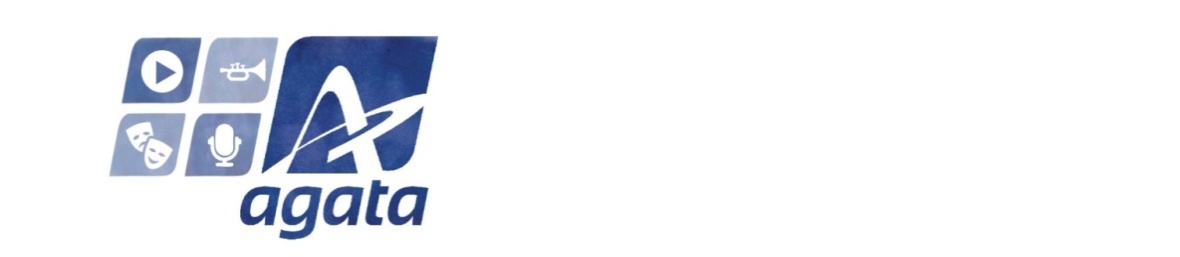 Pildo administracijaGAUTA 20__-__-__DEKLARACIJAdėl tinkamo atstovavimo AGATA narių interesams ir bet kokio interesų konflikto vengimo Aš, _______________________________                      Vardas, Pavardėatsižvelgdamas (-a) įLietuvos Respublikos asociacijų įstatymo 2 straipsnio 1 dalyje numatytą asociacijų tikslą atstovauti visų asociacijos narių interesams ir AGATA įstatuose įtvirtintus AGATA tikslus saugoti ir ginti visų AGATA narių interesus;Lietuvos Respublikos civilinio kodekso 2.87 straipsnyje įtvirtintą juridinių asmenų organų narių pareigą elgtis sąžiningai ir protingai juridinio asmens ir jo organų atžvilgiu, būti lojaliems juridiniam asmeniui ir vengti interesų konflikto;savo, kaip AGATA nario, pareigą vengti bet kokio interesų konflikto;aplinkybę, kad AGATA vienija ir atlikėjus, ir fonogramų gamintojus;savo, kaip AGATA nario, pareigą užtikrinti kuo sąžiningesnį atlikėjų ir fonogramų gamintojų teisių ir teisėtų interesų atstovavimą,pasirašydamas (-a) šią deklaraciją patvirtinu, kad mano išrinkimas į Tarybą, nesukelia jokio interesų konflikto, kuris suprantamas kaip bet kokia situacija, kai Tarybos nario pareigų atlikimas yra ar gali būti įtakojamas kito AGATA nario ir/ar Visuotinio narių susirinkimo dalyvio ir/ar Tarybos nario ar su juo susijusių asmenų, o taip pat kitų trečiųjų asmenų privačių ar bet kokių kitų interesų; taip pat situacija, kai Tarybos narys negali tinkamai atstovauti atlikėjų/fonogramų gamintojų teisėms ir teisėtiems interesams dėl jo, kaip Tarybos nario, ar su juo susijusių asmenų ar kitų trečiųjų asmenų privačių ar bet kokių kitų interesų.Todėl įsipareigoju,eidamas (-a) Tarybos nario (-ės) pareigas, tinkamai atstovauti mano kandidatūrą pateikusių atlikėjų arba fonogramų gamintojų interesams;nedelsdamas (-a) informuoti kitus Tarybos narius apie bet kokį galimą interesų konfliktą ir/ar kitas aplinkybes, dėl kurių negalėčiau tinkamai atstovauti mane pateikusių atlikėjų/fonogramų gamintojų interesams ir/ar;nusišalinti nuo bet kokių klausimų svarstymo, sprendimų rengimo ir priėmimo Taryboje, jeigu pastarieji klausimai ir/ar sprendimai yra susiję su mano ir/ar su manimi tiesiogiai ar netiesiogiai susijusių asmenų privačiais ar bet kokiais kitais interesais.Deklaruoju, kad 	Taryboje atstovausiu išimtinai ATLIKĖJŲ arba  FONOGRAMŲ GAMINTOJŲ teisėms ir teisėtiems interesams.(pažymėkite/įrašykite tinkamą variantą)Šios deklaracijos pasirašymo metu man nėra žinomos jokios aplinkybės, kurios galėtų sąlygoti mano ir AGATA bei jos narių interesų konfliktą. ___________________Vardas, pavardė__________________________Parašas_____________________Data